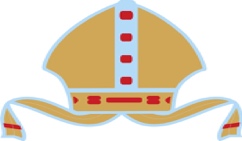 Dream big, love God and live well'I can do all things through Him who strengthens me'  Philippians 4:13Progression in Theological Questioning (linked to our Bible Story of the Term)EYFSKey Stage 1Lower Key Stage 2Upper Key Stage 2Who is telling the religious story?Who is the audience for this story?Who is the audience for this story and how is it interpreted?What is this religious story about? What are the key points of the story?What is the message of this story?What is the message of this story? Is it told from different points of view?What does this religious word mean?What religious words jumped out at you and what do you think they mean?What religious words jumped out at you and can you use them within a sentence?What religious words jumped out at you and can you use them correctly within discussion?Why might people tell this story?How would a Christian understand this story?How might some Christians interpret this story?How might non-Christians interpret this story?What is the Bible and how do different people interpret it?Why do people interpret things differently?Why is the Bible important to Christians?What does this story tell us about God?What do Christians believe about God and how is this reflected in this story?How reliable are sources of authority for Christians?What Church School Value is this story about?How does this story link to our Church School Values?How would you link this story to our Church School Values?How do our Church School Values link with this story and what impact would they have on Christians?